REGULAMIN FUNKCJONOWANIA CENTRUM WSPIERANIA RODZIN 
PRZY POWIATOWYM CENTRUM POMOCY RODZINIE
WE WŁOCŁAWKU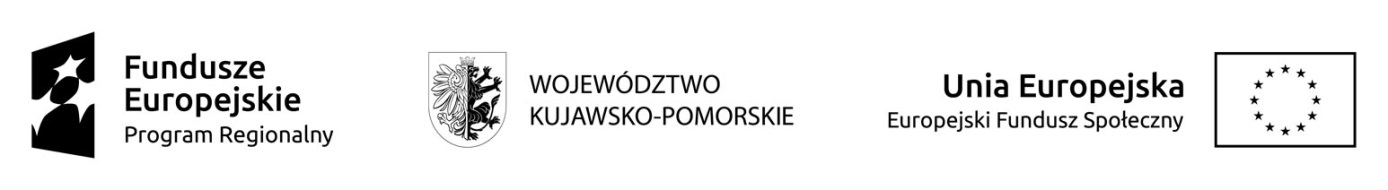 § 1Postanowienia ogólneNiniejszy regulamin określa zasady wewnętrznej organizacji oraz zakres działania Centrum Wsparcia Rodzin zwanego dalej (CWR) funkcjonującego w Powiatowym Centrum Pomocy Rodzinie we Włocławku. CWR funkcjonuje w ramach projektu partnerskiego, pn. „Rodzina w Centrum”, realizowanego w ramach Regionalnego Programu Operacyjnego Województwa Kujawsko-Pomorskiego na lata 2014-2020, Oś Priorytetowa 9 Solidarne społeczeństwo, Działanie 9.3 Rozwój usług zdrowotnych i społecznych, Poddziałanie 9.3.2 Rozwój usług społecznych.Misją CWR jest zapewnienie szerokiego dostępu do specjalistycznych  usług wsparcia rodziny i pieczy zastępczej dla rodzin naturalnych i zastępczych poprzez zbudowanie zintegrowanego systemu pomocy dla rodzin w Województwie Kujawsko-Pomorskim.Centrum służy deinstytucjonalizacji świadczonego wsparcia oraz przejściu do świadczenia usług w lokalnej społeczności, integralnym elementem usług społecznych jest prewencja mająca zapobiegać umieszczeniu osób w opiece instytucjonalnej, w tym rozdzieleniu dziecka z rodziną i umieszczeniu w pieczy zastępczej. Usługi wsparcia rodziny i pieczy zastępczej świadczone w CWR skierowane są do:osób przebywających w pieczy zastępczej,osób opuszczających pieczę zastępczą,osób w rodzinach przeżywających trudności w pełnieniu funkcji opiekuńczo – wychowawczych, o której mowa w ustawie z dnia 9 czerwca 2011r. o wspieraniu rodziny i systemie pieczy zastępczej (w tym rodziny objęte wsparciem asystenta rodziny);osób sprawujących rodzinną pieczę zastępczą;innych osób, których udział w projekcie jest niezbędny do skutecznego wsparcia osób zagrożonych ubóstwem lub wykluczeniem społecznym. § 2Zasady funkcjonowania Centrum Wspierania RodzinCWR funkcjonuje w siedzibie PCPR we Włocławku w pomieszczeniu biurowym wskazanym i udostępnionym na potrzeby projektu.Nadzór nad pracą CWR pełni Dyrektor Powiatowego Centrum Pomocy Rodzinie we Włocławku – p. Agnieszka Łoboda.Zatrudniony w PCPR specjalista ds. wsparcia rodziny i pieczy zastępczej w ramach swojego zakresu czynności jest zobowiązany do wykonywania następujących zadań związanych z funkcjonowaniem CWR:wstępnej diagnozy potrzeb uczestników CWR, utworzenia harmonogramu indywidualnego i grupowego wsparcia dla uczestnika            CWR,kontaktów ze specjalistami świadczącymi poradnictwo i rodzinami zainteresowanymi i korzystającymi ze wsparcia CWR,zapewnienia rodzinom zastępczym oraz prowadzącym rodzinne domy dziecka dostępu do specjalistycznej pomocy dla dzieci, w tym psychologicznej, pedagogicznej i prawnej w CWR;propagowania idei rodzicielstwa zastępczego w CWR i w powiecie,Specjaliści świadczący w CWR usługi na rzecz odbiorców wskazanych w § 1 ust. 5, posiadają odpowiednie kwalifikacje, wykształcenie dostosowane do specyfiki świadczonych usług i grupy odbiorców a także doświadczenie w danym zakresie. Wszyscy specjaliści, w tym: pedagog, psycholog, oraz prawnik specjalizujący się w prawie rodzinnym i cywilnym, psychoterapeuta rodzinny posiadają udokumentowane doświadczenie w pracy z rodziną zastępczą i naturalną oraz kierunkowe wykształcenie. Sesje mediacyjne dla rodzin naturalnych i zastępczych prowadzone są przez wykwalifikowanych mediatorów rodzinnych pracujących na co dzień z dziećmi   i rodzicami. Specjaliści zatrudnieni w CWR zobowiązani są do prowadzenia specjalistycznego poradnictwa rodzinnego, zgodnie z podstawowymi zasadami, które zapewniają klientowi fundamentalne poczucie bezpieczeństwa emocjonalnego. Do zasad tych zaliczyć należy:Poufność– konsultacje prowadzone są w warunkach i na zasadach pełnej poufności, a dokumentacja powstała w wyniku świadczenia poradnictwa jest przechowywana w sposób uniemożliwiający dostęp osób niepowołanych. Jednocześnie klient musi być poinformowany o ograniczeniu zasady poufności w przypadku konieczności przekazania informacji o prowadzonej sprawie uprawnionym organom (prokuratura, sąd, policja);Profesjonalizm – konsultacje prowadzą specjaliści, osoby kompetentne, o odpowiednich kwalifikacjach i umiejętnościach pozwalających na rzetelną i wyczerpującą pracę nad konkretnym zagadnieniem z uwzględnieniem możliwości percepcyjnych klienta; Etyka – u podstaw poradnictwa leży pełne poszanowanie klienta, jego godności i autonomii, niezależnie od wartości czy metodologii stosowanej przez profesjonalistę; w trakcie współpracy nad poszukiwaniem możliwie najlepszych rozwiązań problemu, prowadzący poradnictwo uwzględnia niezależność klienta i jego prawo do podejmowania suwerennych decyzji; Zajęcia w CWR prowadzone są w pomieszczeniach przyjaznych dla uczestników wsparcia tj. schludnych, zadbanych i estetycznych dostosowanych do charakteru realizowanych w nich usług, wyposażone w niezbędny sprzęt m. in.: biurko, krzesła komputer oraz materiały dydaktyczno-diagnostyczne i pomoce edukacyjne.W CWR zapewnione są warunki umożliwiające korzystającym ze wsparcia dyskrecję, bezpieczeństwo, kameralność, oraz komfort psychiczny. Nie mogą równocześnie być realizowane w jednym pomieszczeniu CWR dwa rodzaje usług wsparcia rodziny 
i pieczy zastępczej.Podczas zajęć warsztatowych dla rodziców zapewniona jest opieka animatora nad dziećmi poprzez organizowanie gier i zabaw  rozwijających, np. plastyczne, muzyczne oraz innych edukacyjno-integracyjnych form spędzania czasu.Wsparcie w ramach CWR świadczone jest elastycznie zgodnie ze zgłaszanym indywidualnie zapotrzebowaniem, w tym: w godzinach popołudniowych, weekendy.CWR czynne jest 2 dni w tygodniu – we wtorki i piątki, w godzinach 15.00-17.00.CWR umożliwia korzystanie z usług osobom niepełnosprawnym.W ramach CWR do 30% realizowanego wsparcia świadczone jest w formie mobilnej/wyjazdowej celem zwiększenia dostępności usług w środowisku, w tym dla osób niepełnosprawnych.Korzystanie z usług CWR  jest dobrowolne i bezpłatne.Dane teleadresowe CWR w powiecie włocławskim są następujące:Adres: PCPR we Włocławku	ul. Brzeska 15, 87-800 WłocławekTel.: 54 231 22 38Fax: 54 231 22 38§ 3Formy wsparcia świadczone w CWRDo zadań CWR należy udzielanie wsparcia uczestnikom wymienionym w § 1, ust. 5 w szczególności w formie następujących usług:Specjalistycznego poradnictwa rodzinnego, tworzącego zintegrowaną usługę poradniczą poprzez indywidualne spotkania z członkami rodzin naturalnych i zastępczych, w tym poradnictwo:pedagogiczne, mające na celu wzmocnienie kompetencji rodzicielskich, poprawę relacji rodzic – dziecko, wspomaganie rozwoju dziecka. Jednostką miary udzielanego poradnictwa pedagogicznego jest godzina (tj. 60 minut).prawne, obejmuje regulacje w szczególności z zakresu prawa rodzinnego i opiekuńczego świadczone w celu umożliwienia rodzinie uregulowania spraw, których rozstrzygnięcie zależy od decyzji sądu, instytucji i organów, udzielenia informacji o prawach, uprawnieniach i możliwościach rozwiązania sytuacji  trudnych/konfliktowych/kryzysowych lub sytuacji mogących prowadzić do konfliktu lub kryzysu w rodzinie z dziećmi. Jednostką miary udzielanego poradnictwa prawnego jest porada.psychologiczne obejmujące relacje rodzinne, komunikację wewnątrzrodzinną, role w rodzinie, wartości rodziny i jej poszczególnych członków, ma na celu pomoc w rozwiązywaniu kryzysów rozwojowych, rodzinnych, problemów emocjonalnych, trudności wychowawczych itp. Jednostką miary udzielanego poradnictwa psychologicznego jest godzina (tj. 50 minut).Mediacji rodzinnych świadczonych w celu rozwiązywania konfliktów i trudnych sytuacji pomiędzy członkami rodziny. W czasie  mediacji osoby uczą się nowego sposobu porozumiewania się między sobą, podejmowania decyzji, rozwiązywania konfliktów, które mogą później wykorzystać w codziennym życiu, w innych sytuacjach. Mediacje są prowadzone zgodnie ze standardami Społecznej Rady ds. Alternatywnych Metod Rozwiązywania Konfliktów i Sporów powołanej przy Ministrze Sprawiedliwości. Jednostką miary udzielanych mediacji rodzinnych jest godzina zegarowa.Terapii rodzinnej /grupowej i indywidualnej dla rodzin z problemami, której celem jest  uzyskanie wzmocnienia więzi, poprawa relacji w rodzinie, nauczenie się czerpania przyjemności z kontaktów z innymi członkami w rodzinie, poprawa porozumiewania się, umiejętność wyrażania własnych uczuć. Jednostką miary udzielanych mediacji rodzinnych jest spotkanie.Warsztatu jednodniowego dla rodziców zwiększającego umiejętności wychowawcze rodziców naturalnych i zastępczych w zakresie przygotowania rodziców do lepszego rozumienia dzieci pt.” Rodzicielstwo – nic, co ma jakąś wartość nie jest  łatwe”/5 godz. dydaktycznych/Zajęć animacyjnych dla dzieci rodziców w celu zapewnienia  opieki nad dziećmi przez animatora podczas gdy rodzice uczestniczą w warsztatach poprzez organizowanie gier i zabaw edukacyjnych, np. plastyczne, manualne, prowadzenie ćwiczeń ruchowych i zabaw z dziećmi /5 godz. dydaktycznych/.5-dniowego wyjazdu edukacyjnego z elementami integracyjnymi w następującej formule:Uczestnikami wyjazdu są rodziny zastępcze;1 wyjazd edukacyjny dla ok. 10 rodzin/40 osób najbardziej zaangażowanych w udział w projekcie . Celem wyjazdu edukacyjnego jest wzmocnienie więzi uczuciowej pomiędzy członkami rodzin, trenowanie umiejętności społecznych i kompetencji opiekuńczych a także obserwacja rzeczywistych relacji panujących pomiędzy rodzicami i dziećmi, promowanie właściwego modelu życia rodziny oraz podnoszenie świadomości na temat problemów społecznych.Min. 30 godzin zegarowych przeznaczone zostanie na zajęcia merytoryczne, w szczególności:- 18 godzin konsultacji ze specjalistami, m.in. mediatora, psychologa, terapeuty.e) w trakcie wyjazdu zostanie przeprowadzony trening umiejętności wychowawczych dla rodziców oraz trening umiejętności społecznych.
f)   podczas zajęć dla rodziców i starszych dzieci, najmłodsi uczestnicy wyjazdu będą mieli zorganizowane zajęcia kompensacyjne pod okiem animatora. g)  zaplanowano możliwość realizacji wyjazdów zarówno na obszarze województwa kujawsko-pomorskiego jak i poza nim dając tym samym możliwość przełamywania barier i otwarcia nowych horyzontów.Superwizji rodzin zastępczych służącej weryfikacji kompetencji wychowawczych, ich doskonaleniu, przeciwdziałaniu wypaleniu pod okiem profesjonalnych superwizorów. Jednostką miary udzielanej superwizji jest godzina.Warsztatu jednodniowego dla osób usamodzielnianych, przebywających w pieczy wzmacniające ich kompetencje w wypełnianiu ról społecznych /5 godz. dydaktycznych/Bonów edukacyjnych jako alternatywnej formy wsparcia dla osób opuszczających pieczę zastępczą służąca nabyciu, przywróceniu lub wzmocnieniu kompetencji społecznych, zaradności, samodzielności i aktywności społecznej /dla 10 osób/;§ 4Zasady zwrotu kosztów dojazduW ramach projektu „Rodzina w Centrum” przewiduje się zwrot kosztów dojazdu dla uczestników projektu (biorących udział w terapii i/lub mediacji) oraz specjalistów do miejsca świadczenia usług.1Zwrot kosztów dojazdu dotyczy przejazdu najtańszym, dogodnym środkiem transportu, obsługiwanym przez przewoźnika zbiorowego wykonującego usługi w zakresie komunikacji zbiorowej.Refundacji poniesionych kosztów dojazdu dokonuje się na wniosek osoby uprawnionej po udokumentowaniu tych kosztów.W przypadku braku możliwości przejazdu środkami komunikacji zbiorowej dopuszcza się refundację kosztów dojazdu własnym środkiem transportu. Kwota refundacji w takim przypadku nie może przekroczyć kwoty odpowiadającej kosztom przejazdu najtańszym środkiem komunikacji zbiorowej.Koszty dojazdu uczestników projektu zwracane są tylko do wysokości kosztu biletu przejazdu najtańszym środkiem komunikacji zbiorowej od miejsca zamieszkania do siedziby Centrum.Koszty dojazdu specjalistów zwracane są tylko do wysokości kosztu biletu przejazdu najtańszym środkiem komunikacji od siedziby Centrum do miejsca świadczenia usług.W celu rozliczenia i zwrotu kosztów dojazdu niezbędne jest złożenie wniosku zgodnego z załącznikiem nr 1 oraz załączenie wszystkich wykorzystanych biletów lub zaświadczenia o koszcie przejazdu na danej trasie w przypadku dojazdu własnym środkiem transportu i numeru konta, na który mają zostać zwrócone koszty dojazdu.Komplet wypełnionych dokumentów dotyczących rozliczenia kosztów dojazdu należy złożyć w siedzibie PCPR w ciągu 14 dni od zakończenia udziału w danej formie wsparcia.Refundacja kosztów przejazdu dokonywana jest wyłącznie na konto bankowe wskazane we wniosku o zwrot kosztów dojazdu uczestnika lub specjalisty pod warunkiem posiadania środków finansowych na kontach bankowych Partnerów.Koszty dojazdu zwracane będą do momentu wyczerpania puli przeznaczonej na dojazdy uczestników/specjalistów na dany rok.Łączny zwrot kosztów dojazdu nie może przekroczyć kwoty przewidzianej na ten cel w budżecie projektu.W przypadku biletów nieczytelnych lub zawierających błędne informacje koszty ich zakupu nie będą podlegać refundacji.W sprawach nieuregulowanych w niniejszych zasadach decyzje podejmuje Dyrektor PCPR w porozumieniu z Liderem projektu.§ 5Postanowienia końcoweWszelkie zmiany postanowień regulaminu wymagają zachowania formy pisemnej.Regulamin wchodzi w życie z dniem 03.10.2016r.Regulamin obowiązuje do jego odwołania.1 jeśli dotyczy